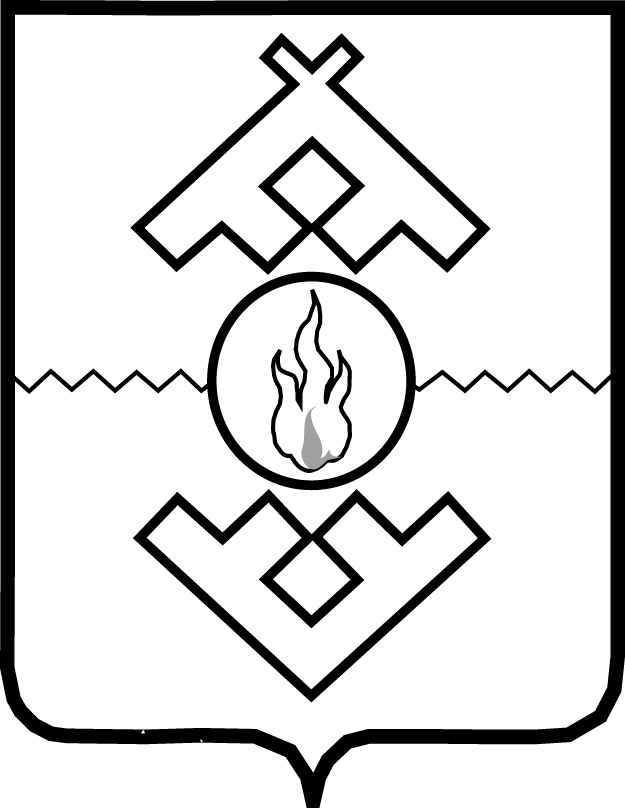 Аппарат Администрации Ненецкого автономного округаПРИКАЗот ___ апреля 2017 г. № ____г. Нарьян-МарОб утверждении государственного задания государственному бюджетному учреждениюНенецкого автономного округа «Издательский дом Ненецкого автономного округа» на 2017 год и на плановый период2018 и 2019 годовВ соответствии со статьей 69.2 Бюджетного кодекса Российской Федерации, постановлением Администрации Ненецкого автономного округа от 02.02.2016 № 17-п «Об утверждении Положения о формировании государственного задания в отношении государственных учреждений Ненецкого автономного округа и финансовом обеспечении выполнения государственного задания», приказом Аппарата Администрации Ненецкого автономного округа от 06.04.2017 № 22 «Об утверждении ведомственного перечня государственных услуг (работ), оказываемых (выполняемых) государственными учреждениями Ненецкого автономного округа, подведомственными Аппарату Администрации Ненецкого автономного округа» ПРИКАЗЫВАЮ:Утвердить государственное задание бюджетному учреждению Ненецкого автономного округа «Издательский дом Ненецкого автономного округа» на 2017 год и на плановый период 2018 и 2019 годов согласно Приложению.Признать утратившим силу приказ Аппарата Администрации Ненецкого автономного округа от 06.04.2017 № 24 «Об утверждении государственного задания государственному бюджетному учреждению Ненецкого автономного округа «Издательский дом Ненецкого автономного округа» на 2017 год и на плановый период 2018 и 2019 годов».Настоящий приказ вступает в силу со дня его официального опубликования и применяется к правоотношениям, возникшим с 1 апреля 2017 года.Первый заместитель губернатораНенецкого автономного округа –руководитель Аппарата АдминистрацииНенецкого автономного округа                                                                                                                                             М.В. Васильев